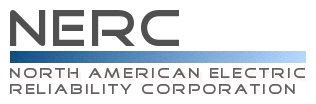 Reliability Standard Audit WorksheetFAC-008-5 – Facility RatingsThis section must be completed by the Compliance Enforcement Authority.    Registered Entity: NCR Number:  Applicable Function(s): GO, TO				Compliance Assessment Date:Compliance Monitoring Method: Names of Auditors:	Subject Matter ExpertsIdentify Subject Matter Expert(s) responsible for this Reliability Standard.  (Insert additional rows if necessary)Registered Entity Response (Required): R1 Supporting Evidence and DocumentationEach Generator Owner shall have documentation for determining the Facility Ratings of its solely and jointly owned generator Facility(ies) up to the low side terminals of the main step up transformer if the Generator Owner does not own the main step up transformer and the high side terminals of the main step up transformer if the Generator Owner owns the main step up transformer. [Violation Risk Factor:  Lower]  [Time Horizon: Long-term Planning]The documentation shall contain assumptions used to rate the generator and at least one of the following:Design or construction information such as design criteria, ratings provided by equipment manufacturers, equipment drawings and/or specifications, engineering analyses, method(s) consistent with industry standards (e.g. ANSI and IEEE), or an established engineering practice that has been verified by testing or engineering analysis.Operational information such as commissioning test results, performance testing or historical performance records, any of which may be supplemented by engineering analyses.      1.2.	The documentation shall be consistent with the principle that the Facility Ratings do not exceed the most limiting applicable Equipment Rating of the individual equipment that comprises that Facility. Question: Does Registered Entity solely and/or jointly own the main step up transformer?  Registered Entity Response to Question (Required):Registered Entity Compliance Response (Required): Describe, in narrative form, how you meet compliance with this Requirement. Registered Entity Evidence (Required):Audit Team Evidence Reviewed (This section must be completed by the Compliance Enforcement Authority):Compliance Assessment Approach Specific to FAC-008-5 R1This section must be completed by the Compliance Enforcement AuthorityReview the evidence to verify the following for the Registered Entity: Auditor Notes: R2 Supporting Evidence and DocumentationEach Generator Owner shall have a documented methodology for determining Facility Ratings (Facility Ratings methodology) of its solely and jointly owned equipment connected between the location specified in R1 and the point of interconnection with the Transmission Owner that contains all of the following.  [Violation Risk Factor:  Medium]  [Time Horizon: Long-term Planning]The methodology used to establish the Ratings of the equipment that comprises the Facility(ies) shall be consistent with at least one of the following:Ratings provided by equipment manufacturers or obtained from equipment manufacturer specifications such as nameplate rating.One or more industry standards developed through an open process such as Institute of Electrical and Electronic Engineers (IEEE) or International Council on Large Electric Systems (CIGRE).A practice that has been verified by testing, performance history or engineering analysis.The underlying assumptions, design criteria, and methods used to determine the Equipment Ratings identified in Requirement R2, Part 2.1 including identification of how each of the following were considered:Equipment Rating standard(s) used in development of this methodology.Ratings provided by equipment manufacturers or obtained from equipment manufacturer specifications.Ambient conditions (for particular or average conditions or as they vary in real-time). Operating limitations. A statement that a Facility Rating shall respect the most limiting applicable Equipment Rating of the individual equipment that comprises that Facility. The process by which the Rating of equipment that comprises a Facility is determined.The scope of equipment addressed shall include, but not be limited to, conductors, transformers, relay protective devices, terminal equipment, and series and shunt compensation devices. The scope of Ratings addressed shall include, as a minimum, both Normal and Emergency Ratings. Question:  Does the Registered Entity solely or jointly own the equipment between the GSU and the TO connection to the transmission line/bus?Registered Entity Response to Question (Required):Question:  Does the Registered Entity have a documented methodology for determining the Facility Rating of sole or jointly owned equipment between GO’s high side of the main step up transformer and the connection to TO Facilities?  If yes, provide details.  Registered Entity Response to Question (Required):Registered Entity Compliance Response (Required): Describe, in narrative form, how you meet compliance with this Requirement. Registered Entity Evidence (Required):Audit Team Evidence Reviewed (This section must be completed by the Compliance Enforcement Authority):Compliance Assessment Approach Specific to FAC-008-5 R2This section must be completed by the Compliance Enforcement AuthorityReview the evidence to verify the following for the Registered Entity: Auditor Notes: R3 Supporting Evidence and DocumentationEach Transmission Owner shall have a documented methodology for determining Facility Ratings (Facility Ratings methodology) of its solely and jointly owned Facilities (except for those generating unit Facilities addressed in R1 and R2) that contains all of the following: [Violation Risk Factor:  Medium]  [ Time Horizon: Long-term Planning]The methodology used to establish the Ratings of the equipment that comprises the Facility shall be consistent with at least one of the following:Ratings provided by equipment manufacturers or obtained from equipment manufacturer specifications such as nameplate rating.One or more industry standards developed through an open process such as Institute of Electrical and Electronics Engineers (IEEE) or International Council on Large Electric Systems (CIGRE). A practice that has been verified by testing, performance history or engineering analysis. The underlying assumptions, design criteria, and methods used to determine the Equipment Ratings identified in Requirement R3, Part 3.1 including identification of how each of the following were considered:Equipment Rating standard(s) used in development of this methodology.Ratings provided by equipment manufacturers or obtained from equipment manufacturer specifications.Ambient conditions (for particular or average conditions or as they vary in real-time). Operating limitations. A statement that a Facility Rating shall respect the most limiting applicable Equipment Rating of the individual equipment that comprises that Facility. The process by which the Rating of equipment that comprises a Facility is determined.The scope of equipment addressed shall include, but not be limited to, transmission conductors, transformers, relay protective devices, terminal equipment, and series and shunt compensation devices. The scope of Ratings addressed shall include, as a minimum, both Normal and Emergency Ratings. Registered Entity Compliance Response (Required): Describe, in narrative form, how you meet compliance with this Requirement. Registered Entity Evidence (Required):Audit Team Evidence Reviewed (This section must be completed by the Compliance Enforcement Authority):Compliance Assessment Approach Specific to FAC-008-5 R3This section must be completed by the Compliance Enforcement AuthorityReview the evidence to verify the following for the Registered Entity: Auditor Notes: R4 Supporting Evidence and DocumentationR4.	  Reserved.R5 Supporting Evidence and DocumentationR5.	  Reserved.R6 Supporting Evidence and DocumentationR6.	  Each Transmission Owner and Generator Owner shall have Facility Ratings for its solely and jointly owned Facilities that are consistent with the associated Facility Ratings methodology or documentation for determining its Facility Ratings.  [Violation Risk Factor: Medium]  [Time Horizon: Operations Planning]Registered Entity Compliance Response (Required): Describe, in narrative form, how you meet compliance with this Requirement. Registered Entity Evidence (Required):Audit Team Evidence Reviewed (This section must be completed by the Compliance Enforcement Authority):Compliance Assessment Approach Specific to FAC-008-5 R6This section must be completed by the Compliance Enforcement AuthorityReview the evidence to verify the following for the Registered Entity: Auditor Notes: R7 Supporting Evidence and DocumentationR7.	  Reserved. R8 Supporting Evidence and DocumentationEach Transmission Owner (and each Generator Owner subject to Requirement R2) shall provide requested information as specified below (for its solely and jointly owned Facilities that are existing Facilities, new Facilities, modifications to existing Facilities and re-ratings of existing Facilities) to its associated Reliability Coordinator(s), Planning Coordinator(s), Transmission Planner(s), Transmission Owner(s) and Transmission Operator(s): [Violation Risk Factor: Medium]  [Time Horizon: Operations Planning]As scheduled by the requesting entities:Facility RatingsIdentity of the most limiting equipment of the FacilitiesWithin 30 calendar days (or a later date if specified by the requester), for any requested Facility with a Thermal Rating that limits the use of Facilities under the requester’s authority by causing any of the following: 1) An Interconnection Reliability Operating Limit, 2) A limitation of Total Transfer Capability, 3) An impediment to generator deliverability, or 4) An impediment to service to a major load center:Identity of the existing next most limiting equipment of the Facility The Thermal Rating for the next most limiting equipment identified in Requirement R8, Part 8.2.1.Question: Has Transmission Owner (and each Generator Owner subject to R2) been requested to provide Facility Ratings to associated RC(s), PC(s), TP(s), TO(s), and TOP(s) via a schedule?  If yes, did Transmission Owner (and each Generator Owner subject to R2) provide the information as required in R8.1 & R8.2 and associated subrequirements?Registered Entity Response to Question (Required):Registered Entity Compliance Response (Required): Describe, in narrative form, how you meet compliance with this Requirement. Registered Entity Evidence (Required):Audit Team Evidence Reviewed (This section must be completed by the Compliance Enforcement Authority):Compliance Assessment Approach Specific to FAC-008-5 R8This section must be completed by the Compliance Enforcement AuthorityReview the evidence to verify the following for the Registered Entity: Auditor Notes: Compliance Finding Summary  This section must be completed by the Compliance Enforcement AuthorityAdditional Information:Reliability Standard The full text of FAC-008-5 may be found on the NERC Web Site (www.nerc.com) under “Program Areas & Departments”, “Reliability Standards.”In addition to the Reliability Standard, there is an applicable Implementation Plan available on the NERC Web Site.In addition to the Reliability Standard, there is background information available on the NERC Web Site.Capitalized terms in the Reliability Standard refer to terms in the NERC Glossary, which may be found on the NERC Web Site.Regulatory Language   Excerpts from FERC Orders -- For Reference Purposes OnlyUpdated September 30, 2021FAC-008-5Letter Order in Docket No. RD21-4-000 Approving Reliability Standard FAC-008-5 (issued April 7, 2021)NERC states that proposed Reliability Standard FAC-008-5 would retire Requirement R7 of the currently-effective Reliability Standard FAC-008-3. NERC maintains that in Order No. 873, the Commission concluded that the retirement of Requirement R7 from the current-version of the Reliability Standard would not result in a reliability gap.NERC’s uncontested filing is hereby approved pursuant to the relevant authority delegated to the Director, Office of Electric Reliability under 18 C.F.R. § 375.303 (2020), effective as of the date of this order.Order Approving Reliability Standard FAC-008-3, 137 F.E.R.C. ¶ 61,123 (2011)16. We approve Reliability Standard FAC-008-3 as just, reasonable, not unduly discriminatory or preferential, and in the public interest. We believe that the modifications are an improvement to the currently-effective Reliability Standard and adequately address the Commission's directives set forth in Order No. 693 that NERC develop certain modifications to FAC-008-1. In several instances, NERC developed alternative approaches to address the concerns articulated in Order No. 693. As discussed below, we find that the proposed Reliability Standard, FAC-008-3 adequately addresses the Commission's Order No. 693 directives by providing equally effective and efficient approaches. Below, we discuss three aspects of NERC's filing: (1) normal and emergency ratings; (2) methodology options for developing facility ratings; and (3) requests for facility ratings data.

A. Normal Rating and Emergency Rating Glossary Terms
 
17. In Order No. 693, the Commission directed the ERO to submit a modification to FAC-008-1 "that requires transmission and generation facility owners to document underlying assumptions and methods used to determine normal and emergency facility ratings." NERC states that this directive is addressed in Requirements R2.4.2 and R3.4.2 of FAC-008-3, each of which requires that, in developing a documented rating methodology, "the scope of Ratings addressed shall include, as a minimum, both Normal and Emergency Ratings." We find that the above provisions adequately address the Commission's directive in Order No. 693. Further, the language of Requirements R2.4.2 and R3.4.2 of FAC-008-3 is beneficial because it makes clear that applicable entities must develop documented methods for calculating normal ratings and, separately, emergency ratings; a distinction that may have been somewhat blurred in the past.

B. Methodology Options for Specific Types of Equipment
 
18. NERC states in its petition that proposed FAC-008-3, Requirement R3.1 achieves the Commission's Order No. 693 directive that facility ratings be based on a "methodology chosen by a facility owner be consistent with industry standards developed through an open process such as IEEE or CIGRE." A facility rating is determined by the individual equipment rating of the most limiting element that comprises that facility. Requirement R3.1 provides:The methodology used to establish the Ratings of the equipment that comprises the Facility shall be consistent with at least one of the following: Ratings provided by equipment manufacturers or obtained from equipment manufacturer specifications such as nameplate rating.One or more industry standards developed through an open process such as Institute of Electrical and Electronics Engineers (IEEE) or International Council on Large Electric Systems (CIGRE).A practice that has been verified by testing, performance history or engineering analysis.The Commission believes that Requirement R3 adequately satisfies the Commission's directive in Order No. 693, however, there is one potential application of the new provision that is worthy of discussion. In particular, Requirement R3 allows an applicable entity to determine equipment ratings using manufacturer nameplate ratings, which ratings reflect the manufacturer's design conditions. With regard to the option of using nameplate ratings for setting an equipment rating under Requirement R3.1, the Commission notes that the ERO issued a recommendation to consider actual field conditions when determining facility ratings for transmission facilities in its October 7, 2010 Alert titled "Consideration of Actual Field Conditions in Determination of Facility Ratings." This Alert recommends that recipients review their current facility ratings methodology for their solely and jointly owned transmission lines to verify that the methodology used to determine facility ratings is based on actual field conditions. The Alert further recommends that entities should determine if their facility ratings methodology will produce appropriate ratings, even when considering differences between design and actual field conditions.

C. Request for Facility Ratings Data
 
19. In their comments, the ITC Companies raise a concern regarding Sub-requirement R8.1, which requires transmission owners and certain generator owners to provide facility ratings and the identity of the most limiting equipment of the facilities, "as scheduled by the requesting entities." The ITC Companies believe the language "as scheduled by the requesting entities" is too open-ended such that there could be repeated and frequent requests for this data. The ITC Companies state this could result in burdensome "nuisance" data requests. The ITC Companies propose revising Sub-requirement R8.1 to make the schedule for ratings requests be mutually agreed between requester and the transmission owner or generator owner rather than solely the requester's schedule.
 
20. The Commission notes that the phrase "as scheduled by the requesting entities" is virtually identical to language in Requirement R2 of currently effective Reliability Standard FAC-009-1, which requires transmission owners and generator owners to provide facility ratings "as scheduled by such requesting entities." Requirement R2 of FAC-009-1 has been in effect since October 2006, and the Commission is not aware that the use of similar language in FAC-009-1, Requirement 2 has been a source of concern for applicable entities. Thus, we are not persuaded by ITC Companies' pleading that FAC-008-3, Sub-requirement R8.1 will result in an unreasonable or unmanageable number of requests for facility ratings or the identity of limiting equipment.

21. Based on the foregoing, the Commission finds that Reliability Standard FAC-008-3 is just, reasonable, not unduly discriminatory or preferential, and in the public interest. Accordingly, the Commission approves Reliability Standard FAC-008-3. As requested by NERC, Reliability Standard FAC-008-3 will be effective on the first day of the first calendar quarter twelve months following the date of this order. Concurrent with the effective date of FAC-008-3, Reliability Standards FAC-008-1 and FAC-009-1 shall retire.

D. VRFs and VSLs
 
22. The Commission also finds that the VSLs assigned to the Reliability Standard FAC-008-3 Requirements are consistent with the Commission's established guidelines for review of proposed VSLs. With respect to the VRF assignments, the Commission approves NERC's proposed VRF designations for FAC-008-3, subject to one modification discussed below.

23. The Commission agrees that the VRFs assigned to FAC-008-3, Requirements R4 through R8 are carried forward from and match the approved VRFs for the corresponding Requirements from Reliability Standards FAC-008-1 and FAC-009-1. n22 However, as NERC explained in its filing, while Requirements R1 through R3 of FAC-008-3 correspond to Requirement R1 of currently effective Reliability Standard FAC-008-1, they do not directly align. Thus, NERC developed VRFs for proposed FAC-008-3, Requirements R1 through R3 that vary from the currently approved VRFs assigned to FAC-008-1, Requirement 1 and its sub-requirements. NERC proposes to assign Requirements R1 and R2 a VRF of "Lower," and to assign Requirement 3 a VRF of "Medium."Revision HistorySME NameTitleOrganizationRequirement(s)Provide the following for all evidence submitted (insert additional rows if necessary):	File Name, File Extension, Document Title, Revision, Date, Page(s), Section(s), Section Title(s), 	DescriptionResponded to the above Question and provided evidence of compliance. Has a clear, documented assumption statement used to rate the generator, using one of the following:_____Generator design or construction information (design criteria/ratings/drawings/engineering specifications, analyses or methods per industry standards (ANSI and IEEE) or establish/verified industry practices._____Valid operational commissioning or performance tests or historical performance records.Any of above supplemented by engineering analyses.Provided clear documentation that is consistent with the principle that the Facility Rating does not exceed the most limiting rating of applicable individual equipment.Note to Auditor: Note to Auditor: Provide the following for all evidence submitted (insert additional rows if necessary):	File Name, File Extension, Document Title, Revision, Date, Page(s), Section(s), Section Title(s), 	DescriptionResponded to the above Question and provided evidence of compliance.Registered Entity’s documented methodology for determining the Facility Rating of sole or jointly owned equipment between GO’s high side of the main step up transformer and the connection to TO Facilities exists.Methodology used to establish equipment ratings is consistent with one of the following:_____Ratings provided by equipment manufacturers or obtained from equipment manufacturer specifications such as nameplate rating._____One or more industry standards developed through an open process such as Institute of Electrical and Electronics Engineers (IEEE) or International Council on Large Electric Systems (CIGRE)._____A practice that has been verified by testing, performance history, or engineering analysis. Underlying assumptions, design criteria, and methods used to determine the Equipment Ratings identified in R2, Part 2.1, including identification of how each of the following was considered:_____Equipment Rating standard(s) used in development of this methodology. _____Ratings provided by equipment manufacturers or obtained from equipment manufacturer specifications. _____Ambient conditions (for particular or average conditions or as they vary in real-time). _____Operating limitations.A statement that a “Facility Rating shall respect the most limiting applicable Equipment Rating of the individual equipment that comprises that Facility” is included within the Facility Ratings Methodology.The scope of equipment and Ratings addressed includes:_____Conductors_____Transformers_____Relay protective devices*_____Terminal equipment_____Series and shunt compensation devices_____Normal Ratings_____Emergency Ratings* For relay protective devices, the rating is the threshold of loadability whereby the relay can safely operate without risking failure of the relay. The relay trip setting is not the facility rating under FAC-008-5 unless the trip setting is the most limiting factor of the facility.Note to Auditor: When documenting the methodology used for developing Facility Ratings, the focus is on series-connected equipment that could have the most limiting Equipment Rating. Verify the registered entity has included the following equipment as “terminal equipment:”  Wave traps Current transformers**Disconnect switches Breakers Primary fuses Any piece of series-connected equipment that comprises a Facility and that could have               the most limiting Equipment Rating. In the event an entity does not include a rating methodology for one or more of the above equipment types, verify the entity does not own such equipment.** A CEA may consider a current transformer that is part of a Protection System as an element to be accounted for under relay protective devices, terminal equipment, or both categories depending upon the entity’s rating methodology. However, an entity’s rating methodology must address all current transformers that could limit the Equipment Rating.  Note to Auditor: When documenting the methodology used for developing Facility Ratings, the focus is on series-connected equipment that could have the most limiting Equipment Rating. Verify the registered entity has included the following equipment as “terminal equipment:”  Wave traps Current transformers**Disconnect switches Breakers Primary fuses Any piece of series-connected equipment that comprises a Facility and that could have               the most limiting Equipment Rating. In the event an entity does not include a rating methodology for one or more of the above equipment types, verify the entity does not own such equipment.** A CEA may consider a current transformer that is part of a Protection System as an element to be accounted for under relay protective devices, terminal equipment, or both categories depending upon the entity’s rating methodology. However, an entity’s rating methodology must address all current transformers that could limit the Equipment Rating.  Provide the following for all evidence submitted (insert additional rows if necessary):	File Name, File Extension, Document Title, Revision, Date, Page(s), Section(s), Section Title(s), 	DescriptionA documented Facility Ratings Methodology (FRM) of its solely and jointly owned Facilities (except for those generating unit Facilities addressed in R1 and R2).A FRM that contains at least one of the following:_____Ratings provided by equipment manufacturers or obtained from equipment manufacturer specifications such as nameplate rating. _____One or more industry standards developed through an open process such as Institute of Electrical and Electronics Engineers (IEEE) or International Council on Large Electric Systems (CIGRE). _____A practice that has been verified by testing, performance history, or engineering analysis.The underlying assumptions, design criteria, and methods used to determine the Equipment Ratings identified in Requirement R3, Part 3.1, including identification of how each of the following were considered: _____Equipment Rating standard(s) used in development of this methodology._____Ratings provided by equipment manufacturers or obtained from equipment manufacturer specifications._____Ambient conditions (for particular or average conditions or as they vary in real-time)._____Operating limitations.A statement that a Facility Rating shall respect the most limiting applicable Equipment Rating of the individual equipment that comprises that Facility is included in the FRM.  The process by which the Rating of equipment that comprises a Facility is determined. The scope of equipment and Ratings addressed includes:_____Transmission conductors_____Transformers_____Relay protective devices*_____Terminal equipment_____Series and shunt compensation devices_____Normal Ratings_____Emergency Ratings* For relay protective devices, the rating is the threshold of loadability whereby the relay can safely operate without risking failure of the relay. The relay trip setting is not the facility rating under FAC-008-5 unless the trip setting is the most limiting factor of the facility.Note to Auditor: When documenting the methodology used for developing Facility Ratings, the focus is on series-connected equipment that could have the most limiting Equipment Rating. Verify the registered entity has included the following equipment as “terminal equipment:”  Wave traps Current transformers**Disconnect switches Breakers Primary fuses Any piece of series-connected equipment that comprises a Facility and that could have               the most limiting Equipment Rating. In the event an entity does not include a rating methodology for one or more of the above equipment types, verify the entity does not own such equipment.** A CEA may consider a current transformer that is part of a Protection System as an element to be accounted for under relay protective devices, terminal equipment, or both categories depending upon the entity’s rating methodology. However, an entity’s rating methodology must address all current transformers that could limit the Equipment Rating.Note to Auditor: When documenting the methodology used for developing Facility Ratings, the focus is on series-connected equipment that could have the most limiting Equipment Rating. Verify the registered entity has included the following equipment as “terminal equipment:”  Wave traps Current transformers**Disconnect switches Breakers Primary fuses Any piece of series-connected equipment that comprises a Facility and that could have               the most limiting Equipment Rating. In the event an entity does not include a rating methodology for one or more of the above equipment types, verify the entity does not own such equipment.** A CEA may consider a current transformer that is part of a Protection System as an element to be accounted for under relay protective devices, terminal equipment, or both categories depending upon the entity’s rating methodology. However, an entity’s rating methodology must address all current transformers that could limit the Equipment Rating.Provide the following for all evidence submitted (insert additional rows if necessary):	File Name, File Extension, Document Title, Revision, Date, Page(s), Section(s), Section Title(s), 	DescriptionFacility Ratings for its solely and jointly owned Facilities that are consistent with the associated Facility Ratings methodology or documentation for determining its Facility Ratings.   Provided a list of all Transmission and Generation Facilities for solely and jointly owned facilities.  (For data sampling) Provide the following for all evidence submitted (insert additional rows if necessary):	File Name, File Extension, Document Title, Revision, Date, Page(s), Section(s), Section Title(s), 	DescriptionResponded to the applicability question and provided evidence of compliance.Provided dated evidence of all scheduled requests for Facility Ratings and identified the most limiting equipment of the Facilities.Provided dated evidence of the response to each of the requests.Req.NFPVOEANAStatement1234(Reserved.)(Reserved.)(Reserved.)(Reserved.)(Reserved.)5(Reserved.)(Reserved.)(Reserved.)(Reserved.)(Reserved.)67(Reserved.)(Reserved.)(Reserved.)(Reserved.)(Reserved.)8VersionDateReviewersRevision Description19/20/2021NERC Compliance Assurance, RSAW Task ForceNew Document